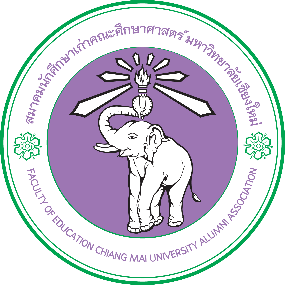 ใบสมัครสมาชิกสามัญ
สมาคมนักศึกษาเก่าคณะศึกษาศาสตร์ มหาวิทยาลัยเชียงใหม่1.  ชื่อ – สกุล ...................................................................ชื่อ - สกุล เดิม..................................................................    นักศึกษาเก่าคณะศึกษาศาสตร์ มหาวิทยาลัยเชียงใหม่           ระดับปริญญา............สาขาวิชา..............................................รหัสนักศึกษา...................................................
         ระดับปริญญา............สาขาวิชา..............................................รหัสนักศึกษา...................................................2.  วัน เดือน ปี เกิด......................................................................................................................................................3.  ที่อยู่ปัจจุบัน		          บ้านเลขที่..............................................หมู่ที่...................ตำบล.......................................................อำเภอ...................................................จังหวัด...............................................................................		โทรศัพท์บ้าน........................................โทรศัพท์มือถือ....................................................................		Email address...............................................................................................................................		Line ID…………………………………………………………………………………………………………………………….4.  การทำงานปัจจุบัน อาชีพ.......................................................ตำแหน่ง.................................................................	          ชื่อหน่วยงาน/ บริษัท.......................................................................................................................5. ชื่อสมาชิกสามัญ ผู้รับรอง....................................................................................................................................... 6. ได้ชำระค่าสมาชิก จำนวน 500 บาท แล้ว โดย     	ชำระโดยเงินสด
           โอนเข้าธนาคารออมสิน สาขามหาวิทยาลัยเชียงใหม่ เลขบัญชี 050 30107 1838 
           ชื่อบัญชี “สมาคมนักศึกษาเก่าคณะศึกษาศาสตร์ มหาวิทยาลัยเชียงใหม่”   
(ส่งใบสมัครและหลักฐานการโอนเงินได้ที่ Line ID : danunan.k หรือ สำนักงานสมาคมฯ (หน้าห้องประชุม 40 ปี) ชั้น 1 อาคาร 4 คณะศึกษาศาสตร์ มหาวิทยาลัยเชียงใหม่   :  สามารถดูรายละเอียดได้ที่เว็บไซต์สมาคมฯ http://alumni.edu.cmu.ac.th )					(ลงชื่อ)....................................................ผู้สมัคร					(........................................................................)	             วันที่...........เดือน..............................พ.ศ............